KTQ-QUALITÄTSBERICHTzum KTQ-Katalog PRAX-MVZ 3.0InhaltsverzeichnisVorwort der KTQ®	Vorwort der Einrichtung	Die KTQ-Kategorien	1	Patientenorientierung	2	Mitarbeiterorientierung	3	Sicherheit - Risikomanagement	4	Informations- und Kommunuikationswesen	5	Unternehmensführung	6	Qualitätsmanagement	Vorwort der KTQ®Das KTQ-Zertifizierungsverfahren ist ein spezifisches Zertifizierungsverfahren des Gesundheitswesens für die Bereiche Arztpraxen, MVZ, Pathologische Institute, Krankenhaus, Rehabilitationskliniken, Pflegeeinrichtungen, ambulante Pflegedienste, Hospize, alternative Wohnformen und Rettungsdiensteinrichtungen.Im Beirat der KTQ® sind die Bundesärztekammer (BÄK) -Arbeitsgemeinschaft der Deutschen Ärztekammern-, die Deutsche Krankenhausgesellschaft e. V. (DKG) und der Deutsche Pflegerat e. V. (DPR) vertreten.Die Entwicklung des Verfahrens wurde finanziell und ideell vom Bundesministerium für Gesundheit unterstützt und vom Institut für medizinische Informationsverarbeitung in Tübingen wissenschaftlich begleitet. Die Verfahrensinhalte, insbesondere der KTQ-Katalog, wurde hierarchie-, und berufsgruppenübergreifend in konstruktiver Zusammenarbeit zwischen der KTQ-GmbH und Praktikern aus dem Gesundheitswesen entwickelt und erprobt. Im Sinne des kontinuierlichen Verbesserungsprozesses werden die Kataloge entsprechend weiterentwickelt.Mit dem freiwilligen Zertifizierungsverfahren und dem KTQ-Qualitätsbericht bietet die KTQ® somit Instrumente an, die die Sicherung und stetige Verbesserung der Qualität in Einrichtungen des Gesundheitswesens für die Öffentlichkeit darstellen.Das KTQ-Zertifizierungsverfahren basiert auf einer Selbst- und Fremdbewertung nach spezifisch entwickelten Kriterien, die sich auf die Patientenorientierung,die Mitarbeiterorientierung,Sicherheit - Risikomanagement,das Informations- und Kommunikationswesen,das Unternehmensführung,das Qualitätsmanagementder Einrichtung beziehen.Im Rahmen der Selbstbewertung hat sich die Praxis zunächst selbst beurteilt. Anschließend wurde durch einen KTQ-Visitor® eine externe Prüfung der Praxis – die sogenannte Fremdbewertung – vorgenommen.Im Rahmen der Fremdbewertung wurden die im Selbstbewertungsbericht dargestellten Inhalte vom KTQ-Visitor® gezielt hinterfragt und durch Begehungen überprüft.Auf Grund des positiven Ergebnisses der Fremdbewertung wurde der Praxis das KTQ-Zertifikat verliehen und der vorliegende KTQ-Qualitätsbericht veröffentlicht.Mit dem KTQ-Qualitätsbericht werden umfangreiche, durch die Fremdbewertung validierte, Informationen über die betreffende Praxis in standardisierter Form veröffentlicht. Jeder KTQ-Qualitätsbericht beinhaltet eine Beschreibung der zertifizierten Einrichtung sowie eine Leistungsdarstellung der insgesamt 48 Kriterien des KTQ-Kataloges PRAX-MVZ 3.0. Wir freuen uns, dass der/die/das (Name der Einrichtung) mit diesem KTQ-Qualitätsbericht allen Interessierten – in erster Linie den Patienten und ihren Angehörigen - einen umfassenden Überblick hinsichtlich des Leistungsspektrums, der Leistungsfähigkeit und des Qualitätsmanagements vermittelt.Die Qualitätsberichte aller zertifizierten Einrichtungen sind auch auf der KTQ-Homepage unter www.ktq.de abrufbar.Vorwort der EinrichtungDie KTQ-KriterienLogo der Einrichtung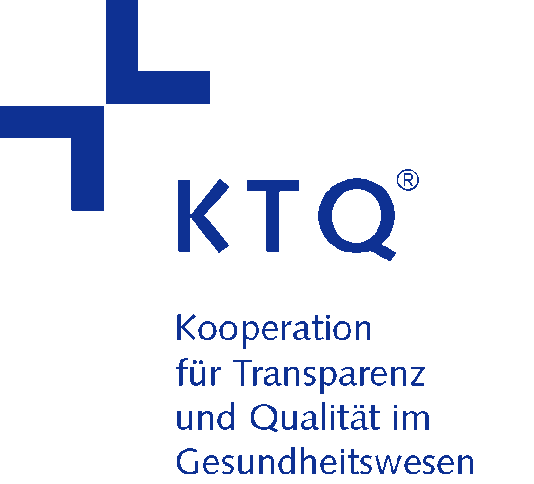 Praxis:Betriebsstättennummer:Anschrift:Ist zertifiziert nach KTQ®
mit der Zertifikatnummer:durch die von der KTQ-GmbH
zugelassene Zertifizierungsstelle:Gültig vom:bis:Zertifiziert seit:Dr. med. Thilo Grüning, MSc.Für die DeutscheKrankenhausgesellschaftSan.-Rat Dr. med. Josef MischoFür die BundesärztekammerThomas MeißnerFür den Deutschen Pflegerat